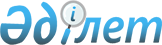 Об организации призыва граждан на срочную воинскую службу на территории Айыртауского района в апреле-июне и октябре-декабре 2011 года
					
			Утративший силу
			
			
		
					Постановление акимата Айыртауского района Северо-Казахстанской области от 25 марта 2011 года N 76. Зарегистрировано Управлением юстиции Айыртауского района Северо-Казахстанской области 1 апреля 2011 года N 13-3-130. Утратило силу - постановлением акимата Айыртауского района Северо-Казахстанской области от 6 января 2012 года N 3

      Сноска. Утратило силу - постановлением акимата Айыртауского района Северо-Казахстанской области от 06.01.2012 N 3      В соответствии со статьей 19, пунктом 1 статьи 20 Закона Республики Казахстан от 8 июля 2005 года № 74 «О воинской обязанности и воинской службе», на основании Указа Президента Республики Казахстан от 3 марта 2011 года № 1163 «Об увольнении в запас военнослужащих срочной воинской службы, выслуживших установленный срок воинской службы, и очередном призыве граждан Республики Казахстан на срочную воинскую службу в апреле-июне и октябре-декабре 2011 года», акимат района ПОСТАНОВЛЯЕТ:



      1. Организовать проведение призыва на срочную воинскую службу в Вооруженные Силы Республики Казахстан, Внутренние войска Министерства внутренних дел Республики Казахстан, Комитет национальной безопасности Республики Казахстан, Республиканскую гвардию Республики Казахстан, Министерство по чрезвычайным ситуациям Республики Казахстан в апреле-июне и октябре-декабре 2011 года граждан мужского пола в возрасте от восемнадцати до двадцати семи лет, не имеющих права на отсрочку или освобождение от призыва, а также граждан, отчисленных из учебных заведений, не достигших двадцати семи лет и не выслуживших установленные сроки воинской службы по призыву.



      2. Образовать районную призывную комиссию в составе:      Члены комиссии:      Сноска. Пункт 2 в редакции постановления акимата Айыртауского района Северо-Казахстанской области от 17.10.2011 N 351

      3. Образовать резервную районную призывную комиссию на случаи отсутствия председателя, членов призывной комиссии по уважительным причинам в составе:      Члены комиссии:      Сноска. Пункт 3 в редакции постановления акимата Айыртауского района Северо-Казахстанской области от 17.10.2011 N 351

      4. Акимам сельских округов организовать оповещение и обеспечить своевременное прибытие граждан на призывной участок.



      5. Рекомендовать главному врачу государственного коммунального предприятия на праве хозяйственного ведения «Айыртауская центральная районная больница акимата Северо-Казахстанской области Министерства здравоохранения Республики Казахстан» совместно со структурными подразделениями (по согласованию):

      укомплектовать комиссию по медицинскому освидетельствованию призывников врачами-специалистами;

      обеспечить комиссию необходимыми инструментами, медицинским и хозяйственным имуществом;

      предусмотреть места в лечебно-профилактических учреждениях района для медицинского обследования граждан, направленных призывной комиссией.



      6. Государственному учреждению «Отдел экономики и финансов Айыртауского района Северо-Казахстанской области» обеспечить финансирование призыва в пределах, выделенных на указанные мероприятия ассигнований из бюджета района.



      7. Рекомендовать государственному учреждению «Отдел внутренних дел Айыртауского района» (по согласованию):

      организовать взаимодействие с государственным учреждением «Отдел по делам обороны Айыртауского района Северо-Казахстанской области» в период призыва и отправок;

      обеспечить порядок и дисциплину на районном призывном пункте.



      8. Государственному учреждению «Отдел образования, физической культуры и спорта Айыртауского района Северо-Казахстанской области», государственному учреждению «Отдел культуры и развития языков Айыртауского района Северо-Казахстанской области» организовать и провести торжественные проводы, спортивно-массовые мероприятия в период отправок на воинскую службу, областной сборный пункт.



      9. Контроль за исполнением настоящего постановления возложить на заместителя акима района Тлеубаеву Р.Р.



      10. Настоящее постановление вводится в действие со дня первого официального опубликования.      Аким района                                К. Токтасин      Согласовано:

      Начальник

      государственного учреждения

      «Отдел по делам обороны Айыртауского       С. Чепухин

      района Северо-Казахстанской области» (ОДО)      Начальник

      государственного учреждения

      «Отдел  внутренних дел Айыртауского        К. Айтбаев

      района» (РОВД)      Главный врач

      государственного  коммунального

      предприятия на праве хозяйственного ведения

      «Айыртауская центральная районная больница

      акимата Северо-Казахстанской области

      Министерства здравоохранения               С. Молдахметов

      Республики Казахстан» (ЦРБ)
					© 2012. РГП на ПХВ «Институт законодательства и правовой информации Республики Казахстан» Министерства юстиции Республики Казахстан
				Чепухин

Сергей Ивановичпредседатель комиссии,начальник государственного учреждения «Отдел по делам обороны Айыртауского района Северо-Казахстанской области»;Тлеубаева

Раушан Раимжановназаместитель председателя комиссии, заместитель акима района;Ашимов

Аян Абуовичзаместитель начальника государственного учреждения «Отдел внутренних дел Айыртауского района» по воспитательной и кадровой работе;Садвокасова

Сауле Сапабековнапредседатель медицинской комиссии, заместитель главного врача по первичной медико-санитарной помощи государственного коммунального предприятия на праве хозяйственного ведения «Айыртауская центральная районная больница акимата Северо-Казахстанской области Министерства здравоохранения Республики Казахстан»;Нуртазина

Анипа Бакытжановнасекретарь комиссии, медсестра государственного коммунального предприятия на праве хозяйственного ведения «Айыртауская центральная районная больница акимата Северо-Казахстанской области Министерства здравоохранения Республики Казахстан».Тасбулатов

Ертай Сайдуллаевичпредседатель комиссии, заместитель начальника государственного учреждения «Отдел по делам обороны Айыртауского района Северо-Казахстанской области»;Рахимов

Болат Шоновичзаместитель председателя комиссии, заместитель акима района;Кенжебулатов

Кайрат Уразгалиевичзаместитель начальника государственного учреждения «Отдел внутренних дел Айыртауского района» по службе;Шакишева

Раушан Шариповнапредседатель медицинской комиссии, заместитель главного врача по первичной медико-санитарной помощи государственного коммунального предприятия на праве хозяйственного ведения «Айыртауская центральная районная больница акимата Северо-Казахстанской области Министерства здравоохранения Республики Казахстан»;Задворная

Людмила Михайловнасекретарь комиссии, медсестра государственного коммунального предприятия на праве хозяйственного ведения «Айыртауская центральная районная больница акимата Северо-Казахстанской области Министерства здравоохранения Республики Казахстан».